TRƯỜNG ĐẠI HỌC VĂN LANGKHOA: DU LỊCHĐỀ THI VÀ ĐÁP ÁN ĐỀ THI KẾT THÚC HỌC PHẦN (Lần 2)Học kỳ 3, năm học 2021 - 2022Mã học phần: 7VH0030Tên học phần: Cơ sở Văn hóa Việt NamMã nhóm lớp học phần: 213_7VH0030_01.Thời gian làm bài (phút/ngày): 90 phútHình thức thi: Trắc nghiệm kết hợp tự luậnCách thức nộp bài phần tự luận (Giảng viên ghi rõ yêu cầu):Gợi ý:- SV gõ trực tiếp trên khung trả lời của hệ thống thi;- Upload hình ảnh bài làm (trên giấy A4).MULTIPLE CHOICES (5 marks)When was the Temple of Literature built?a) Ly dynasty.					c) The first century AD.b) Lê dynasty.					d) Trần dynasty.ANSWER: AVietnamese language is the product of which layers below:a) Interchange with Europeans.		c) Interchange with India.b) Local culture.					d) Interchange with China.		ANSWER: A	Which direction does the Fire element in the five elements stay?a) South.					c) East.b) West.					d) North.		ANSWER: A	Which civilization is in the Bronze Ages?a) Đông Sơn.					c) Bắc Sơn.b) Hòa Bình.					d) Sơn Vi.ANSWER: AWhich pagoda was built in Nguyen dynasty?a) Thiên Mụ Pagoda.			c) Diên Hựu pagoda.b) Trúc Lâm Yên Tử pagoda.		d) Giác Lâm pagoda.		ANSWER: AWhen did Roman Catholic enter Vietnam?a) 16th century.				c) 14th century.b) 15th century.				d) 13th century.ANSWER: AWhen was the first national Confucius examination take place? a) 11th century.				c) 13th century.b) 12th century.				d) 14th century.		ANSWER: AWho is one of the four immortal gods in Vietnam?a) Thánh Gióng.				c) Jade Emperor.b) Trần Hưng Đạo.				d) Shiva.		ANSWER: AWhich culture is located in the South Vietnam?a) Óc Eo.					c) Bắc Sơn.b) Sa Huỳnh.					d) Đông Sơn. 		ANSWER: AIn a Vietnamese house, there is a main altar in the middle of the house. Which religion is it? a) Ancestor altar.				c) Buddhism.b) Hinduism.					d) Islam.	ANSWER: AHow many cultural heritage are there in Vietnam?a) 5.						c) 4.b) 6.						d) 3. 					ANSWER: AOne of Vietnamese festivals is:a) Lim festival.				c) Ok Om Bok.b) Lồng Tồng.				d) Choi Cholnam Thmay.ANSWER: AWhich pagoda was considered as the oldest one in North?a) Trấn Quốc Pagoda.				c) Thiên Mụ Pagoda.b) Linh Ứng pagoda.				d) Giác Lâm Pagoda.ANSWER: AWhich point is correct to tell about Vietnamese culture?a) Flexibility					c) Unrest.b) Conquering the nature.			d) Individual.ANSWER: AWhich group of languages is the Champa people belonged to?a) Malay Polynesien.			c) Tày - Thái.b) Môn - Khmer.				d) Chinese.ANSWER: AWhen did the last stone stelae built in the Temple of Literature? a) 1780.					c) 1930.b) 1919.					d) 1945.ANSWER: AWhich one is the cultural activity of the South Vietnam region?a) “Chợ nổi”.					c) “Hội Lim”.b) “Chợ tình”.				d) Water puppet.		ANSWER: ASampan is a typical means of transportations in:a) Mekong delta.				c) Northwest.b) Central Highlands.			d) North central coast.		ANSWER: A Which group is mainly located in Đaklak region?a) Ê đê.					c) H’Mong.b) K’Ho.					d) Tày.ANSWER: AOne of the temple was considered as the South temple of Thang Long citadel:a) Kim Liên temple.				c) Hát Môn temple.b) Sóc temple.				d) Quán Thánh temple.ANSWER: ACOMPOSITION (5 marks)Many young people don’t like the amateur folk song music, even it is intangible heritage. What do you think about it in perspectives of cultural studies? (2 marks)According to what you understand, analyze and give your ideas about it and how to fix or improve in the future.  (3 marks).ANSWERTell or give examples about the conditions, situations and reality of amateur folk song music. (Each correct example gets 0, 25 mark, maximum 4 examples; each ideas about those behaviors get 0, 5 mark). Analyze the reasons/ causes of those situations/ phenomena followed the knowledge, structure and theory and practices of Vietnamese culture. (2 marks).Each impactful idea get 0, 25 mark. Maximum 4 ideas or depends on the rest of marks.Ngày biên soạn: 30/06/2022.Giảng viên biên soạn đề thi: ThS. Huỳnh Công Hiếu. Ngày kiểm duyệt: 30/06/2022.Trưởng Bộ môn kiểm duyệt đề thi: TS. Trần Thị Thùy Trang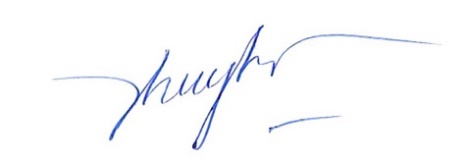 